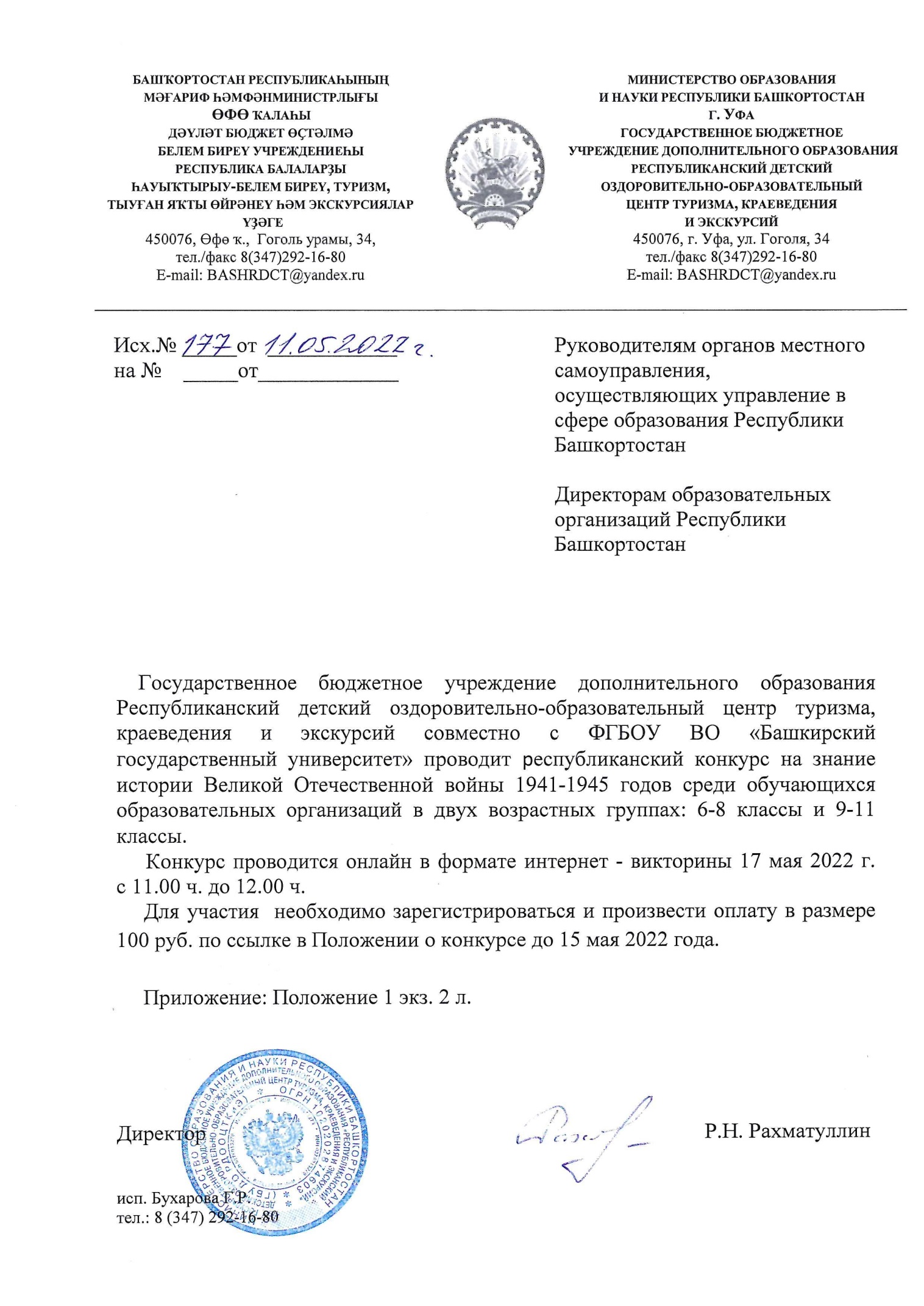 ПОЛОЖЕНИЕо республиканском конкурсе среди обучающихся образовательных организаций на знание истории Великой Отечественной войны 1941-1945 годовОБЩИЕ ПОЛОЖЕНИЯРеспубликанский конкурс среди обучающихся образовательных организаций на знание истории Великой Отечественной войны 1941-1945 годов (далее Конкурс), проводится Министерством образования и науки  Республики Башкортостан совместно с ФГБОУ ВО «Башкирский государственный университет» в соответствии с Планом мероприятий по празднованию                        77 годовщины  Победы в Великой Отечественной войне 1941-1945 гг.Непосредственное проведение Конкурса возлагается на  Государственное бюджетное учреждение дополнительного образования Республиканский  детский  оздоровительно-образовательный  центр  туризма, краеведения и экскурсий (далее – ГБУ ДО РДООЦТКиЭ). Методическое и техническое сопровождение возлагается на ФГБОУ ВО «Башкирский государственный университет».ЦЕЛИ И ЗАДАЧИЦель Конкурса – формирование патриотического воспитания                                   у подрастающего поколения, накопление и сохранение исторических знаний                  о событиях времен Великой Отечественной войны 1941-1945 гг.            Задачи Конкурса: углубление знаний и компетенций обучающихся об исторических событиях Великой Отечественной войны 1941-1945 гг.;активизация и развитие учебно-исследовательской деятельности обучающихся;выявление и поддержка одаренных детей, обладающих способностями                        к творческой деятельности;использование компьютерных технологий  в процессе поисковой работы.УЧАСТНИКИ КОНКУРСАКонкурс проводится среди обучающихся 6-11 классов образовательных организаций Республики  Башкортостан в формате онлайн-викторины. ПОРЯДОК ПРОВЕДЕНИЯКонкурс проводится 17 мая 2022 г.  с 11.00 ч. до 12.00 ч. в двух возрастных группах: 6-8 классы и 9-11 классы.  Для участия в Конкурсе  необходимо заполнить заявку до 13 мая 2022 года, пройдя по ссылке № 1.   На электронную почту, указанную в заявке, 17 мая 2022 г. участник получит ссылку для подключения к онлайн-викторине.  Тесты состоят из 50 вопросов в каждой возрастной группе с вариантами ответов, из которых нужно выбрать один правильный в течение 45 минут. Вопросы для Конкурса разработаны преподавателями преподавателей кафедры истории России, историографии и источниковедения, кафедры истории РБ, археологии и этнологии ФГБОУ ВО «Башкирский государственный университет» в соответствии с учебной программой по истории. Тематика вопросов: история Великой Отечественной войны 1941-1945 гг.Каждый участник может пройти тест только один раз, дополнения                         и исправления не допускаются.За каждый правильный ответ участник получает один балл. Сумма баллов определяется по счетчику компьютерной программы. Максимальная оценка                      в баллах равна количеству предлагаемых вопросов.Оргкомитет на основании сформированных рейтингов участников Конкурса определяет победителей и призеров. При равенстве баллов   приоритет отдается участнику с меньшим временным отрезком.5. ФИНАНСОВЫЕ УСЛОВИЯ5.1. Участие в конкурсе платное. Изготовление наградных документов является дополнительной услугой и оплачивается в размере 100 р. по ссылке № 2 за один наградной документ.6. ПОДВЕДЕНИЕ ИТОГОВ КОНКУРСА6.4. Победители, участники Конкурса получат именные грамоты победителей                   и  сертификаты в электронном виде (после получения скана чека на электронную почту bashrdct.ok@yandex.ru).6.5. Условия и результаты Конкурса публикуются на сайте ГБУ ДО Республиканский детский оздоровительно-образовательный центр туризма, краеведения и экскурсий  www.bashrdct.ru и ВКонтакте группы «Республиканский центр детского туризма РБ», «Школьные музеи и краеведение Башкортостана», телефон  для справок: 8 (347) 292-16-80, отдел краеведения и музееведения.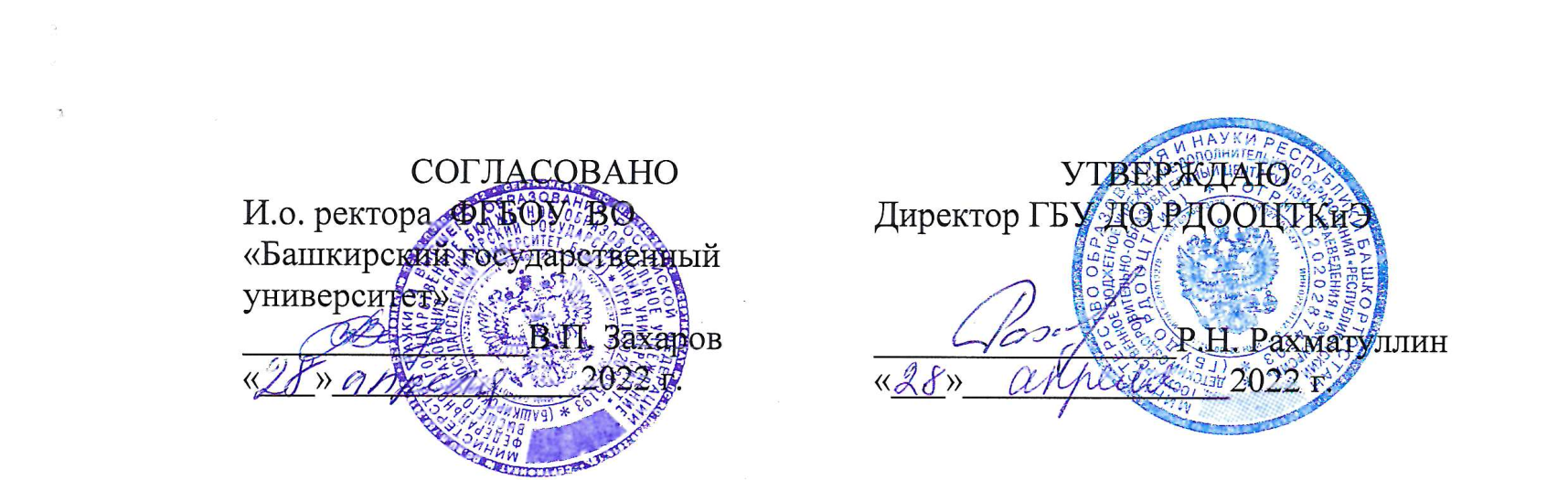 ССЫЛКА № 1 QR код – заявка  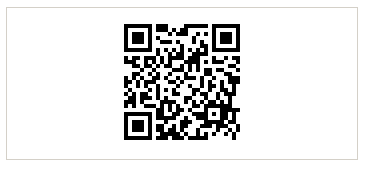 ССЫЛКА № 2 QR код – ОПЛАТА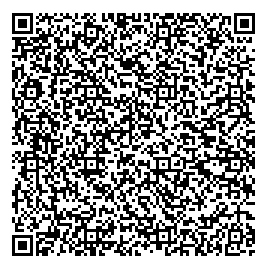 Министерство финансов РБ (ГБУ ДО РДООЦТКиЭ, л/с 20112070900)Министерство финансов РБ (ГБУ ДО РДООЦТКиЭ, л/с 20112070900)Министерство финансов РБ (ГБУ ДО РДООЦТКиЭ, л/с 20112070900)Министерство финансов РБ (ГБУ ДО РДООЦТКиЭ, л/с 20112070900)Министерство финансов РБ (ГБУ ДО РДООЦТКиЭ, л/с 20112070900)Министерство финансов РБ (ГБУ ДО РДООЦТКиЭ, л/с 20112070900)Министерство финансов РБ (ГБУ ДО РДООЦТКиЭ, л/с 20112070900)Министерство финансов РБ (ГБУ ДО РДООЦТКиЭ, л/с 20112070900)Доступна оплата по QR-коду через мобильное приложение и банкоматы банка.0276013279027601001027601001032246438000000001000322464380000000010003224643800000000100Доступна оплата по QR-коду через мобильное приложение и банкоматы банка.(ИНН получателя платежа)(КПП получателя платежа)(КПП получателя платежа)(КПП получателя платежа)(номер р/счета получателя платежа)(номер р/счета получателя платежа)(номер р/счета получателя платежа)(номер р/счета получателя платежа)Доступна оплата по QR-коду через мобильное приложение и банкоматы банка.ОТДЕЛЕНИЕ-НБ РЕСПУБЛИКА БАШКОРТОСТАН БАНКА РОССИИ//УФК по Республике Башкортостан г.УфаОТДЕЛЕНИЕ-НБ РЕСПУБЛИКА БАШКОРТОСТАН БАНКА РОССИИ//УФК по Республике Башкортостан г.УфаОТДЕЛЕНИЕ-НБ РЕСПУБЛИКА БАШКОРТОСТАН БАНКА РОССИИ//УФК по Республике Башкортостан г.УфаОТДЕЛЕНИЕ-НБ РЕСПУБЛИКА БАШКОРТОСТАН БАНКА РОССИИ//УФК по Республике Башкортостан г.УфаОТДЕЛЕНИЕ-НБ РЕСПУБЛИКА БАШКОРТОСТАН БАНКА РОССИИ//УФК по Республике Башкортостан г.УфаОТДЕЛЕНИЕ-НБ РЕСПУБЛИКА БАШКОРТОСТАН БАНКА РОССИИ//УФК по Республике Башкортостан г.Уфа018073401Доступна оплата по QR-коду через мобильное приложение и банкоматы банка.(наименование банка получателя)(наименование банка получателя)(наименование банка получателя)(наименование банка получателя)(наименование банка получателя)(наименование банка получателя)(БИК)Доступна оплата по QR-коду через мобильное приложение и банкоматы банка.ОКТМО: 80701000  	КБК: 30000000008750000131ОКТМО: 80701000  	КБК: 30000000008750000131ОКТМО: 80701000  	КБК: 30000000008750000131ОКТМО: 80701000  	КБК: 30000000008750000131ОКТМО: 80701000  	КБК: 30000000008750000131ОКТМО: 80701000  	КБК: 30000000008750000131ОКТМО: 80701000  	КБК: 30000000008750000131ОКТМО: 80701000  	КБК: 30000000008750000131Доступна оплата по QR-коду через мобильное приложение и банкоматы банка.Ф.И.О.:Ф.И.О.:Ф.И.О.:__________________________________________________________________________________________________________________________________________________________________________________________________________________Доступна оплата по QR-коду через мобильное приложение и банкоматы банка.Назначение:Назначение:Назначение:Организационный взнос за участие в республиканском конкурсе на знание истории ВОВОрганизационный взнос за участие в республиканском конкурсе на знание истории ВОВОрганизационный взнос за участие в республиканском конкурсе на знание истории ВОВОрганизационный взнос за участие в республиканском конкурсе на знание истории ВОВОрганизационный взнос за участие в республиканском конкурсе на знание истории ВОВДоступна оплата по QR-коду через мобильное приложение и банкоматы банка.Сумма платежа: 100  руб.00 коп.Сумма платежа: 100  руб.00 коп.Сумма платежа: 100  руб.00 коп.Сумма платежа: 100  руб.00 коп.Сумма платежа: 100  руб.00 коп.Сумма платежа: 100  руб.00 коп.Сумма платежа: 100  руб.00 коп.Сумма платежа: 100  руб.00 коп.Сумма платежа: 100  руб.00 коп.